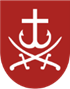 ВІННИЦЬКА МІСЬКА РАДАДЕПАРТАМЕНТ ОСВІТИНАКАЗ10.09.2019				         м. Вінниця                     	          № 532 Про організацію роботи Школи молодого заступника директора ЗЗСО  м. Вінниці у 2019-2020 навчальному роціВідповідно до Закону України «Про освіту», Концепції Нової української школи, «Програми розвитку освіти м. Вінниці на 2013-2020 рр.», плану роботи Департаменту освіти Вінницької міської ради, КУ «Міський методичний кабінет» на 2019-2020 навчальний рік, з метою підвищення рівня науково-теоретичної підготовки новопризначених заступників, якості управлінської діяльності та організації освітнього процесу відповідно до сучасних вимог,НАКАЗУЮ: Продовжити роботу Школи молодого заступника директора закладу загальної середньої освіти.Залучити до роботи Школи молодого заступника директора ЗЗСО наставників:Затвердити склад Школи молодого заступника директора закладу освіти на 2019-2020 навчальний рік (додаток 1).Затвердити план роботи Школи молодого заступника директора закладу освіти на 2019-2020 навчальний рік (додаток 2). За результатами проведених занять розробити рекомендації для молодих заступників директора закладу освіти та узагальнити результати роботи до 20 червня 2020 року.Провести творчий звіт випускників Школи молодого заступника директора ЗЗСО. Червень 2020 рокуКонтроль за виконанням наказу покласти на завідувача КУ «Міський методичний кабінет» Н. Москальчук.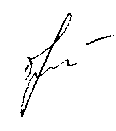 Директор Департаменту                                  Оксана Яценко   Н. Москальчук 67-32-53 Т. Дрозд 67-21-43Додаток 1до наказу Департаменту освіти Вінницької міської радивід 10.09.2019 р. № 532складШколи молодого заступникадиректора закладу загальної середньої освітина 2019-2020 навчальний рікНовопризначені заступники директора:Биць Микола Миколайович - заступник директора з навчально-виховної роботи КЗ «Навчально-виховний комплекс: загальноосвітня школа І-ІІ ступенів – ліцей № 7 Вінницької міської ради»,Логінова Наталія Анатоліївна - заступник директора з виховної роботи КЗ «Навчально-виховний комплекс: загальноосвітня школа І-ІІ ступенів – ліцей № 7 Вінницької міської ради»,Янкавець Олександр Олександрович - заступник директора з навчально-виховної роботи КЗ «Навчально-виховний комплекс: загальноосвітня школа І-ІІ ступенів – ліцей № 7 Вінницької міської ради»,Танадайчук Лариса Володимирівна - заступник директора з навчально-виховної роботи КЗ «Загальноосвітня школа І-ІІІ ступенів № 12 Вінницької міської ради»,Здрайковська Наталія Валеріївна - заступник директора з виховної роботи КЗ «Загальноосвітня школа І-ІІІ ступенів № 13 Вінницької міської ради».Другий рік роботи:Шліхтенко Лідія Анатоліївна - заступник директора з виховної роботи КЗ «Навчально-виховний комплекс: загальноосвітня школа І-ІІІ ступенів – гімназія № 6 Вінницької міської ради»,Сабардак Ірина Юріївна - заступник директора з навчально-виховної роботи КЗ «Навчально-виховний комплекс: загальноосвітня школа І-ІІІ ступенів – гімназія № 6 Вінницької міської ради»,Мельник Наталія Петрівна - заступник директора з навчально-виховної роботи по школі І ступеня КЗ «Загальноосвітня школа І-ІІІ ступенів № 9 Вінницької міської ради»,Побережник Олег Сергійович - заступник директора з виховної роботи КЗ «Загальноосвітня школа І-ІІІ ступенів № 14 Вінницької міської ради», Фасоля Наталя Анатоліївна - заступник директора з виховної роботи КЗ «Загальноосвітня школа І-ІІІ ступенів № 26 Вінницької міської ради»,Тямушева Наталія Володимирівна - заступник директора з виховної роботи КЗ «Загальноосвітня школа І-ІІІ ступенів № 31 Вінницької міської ради»,Шуляк Ангеліна Юріївна - заступник директора з навчально-виховної роботи КЗ «Деснянський навчально-виховний комплекс: початкова школа – заклад дошкільної освіти Вінницької міської ради».Додаток 2до наказу Департаменту освіти Вінницької міської радиВід 10.09.2019 р. № 532ПЛАН РОБОТИ Школи молодого заступника директора закладу освіти на 2019-2020 навчальний рікКривцун Людмилу Володимирівнузаступника директора з навчально-виховної роботи КЗ «Загальноосвітня школа І-ІІІ ступенів № 22 Вінницької міської ради»Воронецьку Валентину Володимирівнузаступника директора з навчально-виховної роботи КЗ «Гуманітарна гімназія № 1 імені М.І. Пирогова Вінницької міської ради»Іванічкіну Наталю Петрівнузаступника директора з навчально-виховної роботи КЗ «Навчально-виховний комплекс: загальноосвітня школа І-ІІІ ступенів – гімназія № 2 Вінницької міської ради»Матковську Ірину Анатоліївнузаступника директора з виховної роботи КЗ «Загальноосвітня школа І-ІІІ ступенів № 18 Вінницької міської ради»Керсову Ірину Іванівнузаступника директора з навчально-виховної роботи по школі І ступеня КЗ «Загальноосвітня школа І-ІІІ ступенів № 22 Вінницької міської ради»Михайлову Ірину Володимирівнузаступника директора з виховної роботи КЗ «Загальноосвітня школа І-ІІІ ступенів №27 Вінницької міської ради»Штодько Наталію Петрівнузаступника директора з навчально-виховної роботи КЗ «Навчально-виховний комплекс: загальноосвітня школа І-ІІІ ступенів – гімназія № 30 ім. Тараса Шевченка Вінницької міської ради»Жалюк Поліну Павлівнузаступника директора з виховної роботи КЗ «Загальноосвітня школа І-ІІІ ступенів № 35 Вінницької міської ради»Дрозд Тетяну Михайлівнуметодиста з навчальних дисциплін КУ «Міський методичний кабінет» Федчишену Марину Валеріївнуметодиста з навчальних дисциплін КУ «Міський методичний кабінет» Зиму Людмилу Трохимівнуметодиста з навчальних дисциплін КУ «Міський методичний кабінет» № з/пПитання до розглядуВідповідальніДата і місце проведенняФорма роботиПриміткиІ.Семінар-практикум «Українська школа: основні виклики щодо створення сучасного освітнього середовища та стратегії загальношкільного адміністрування в контексті НУШ»Нормативне забезпечення освітнього процесу ЗЗСО у 2019-2020 н.р.Участь ЗЗСО в грантовій діяльності, проектах та програмах різних рівнів як ресурс організації освітнього процесу й розвитку закладу Зміцнення партнерських взаємин закладів загальної середньої освіти та закладів вищої освіти, післядипломної освіти педпрацівників із питань неперервної освіти й підвищення кваліфікаціїТворчий звіт випускника Школи молодого заступника директора ЗЗСОМоскальчук Н.І.Михайлова І.В.Кривцун Л.М.Матковська І.А. Дрозд Т.М.Войтко О.В.31.10.2019ЗЗСО №27Семінар-практикумІІ.Індивідуальні консультаціїІндивідуальні консультаціїІндивідуальні консультаціїІндивідуальні консультаціїІндивідуальні консультаціїСкладання та корекція розкладу уроківПоточне та перспективне планування роботи. Річний план роботиПідготовка статистичної звітностіВедення шкільної документаціїПідготовка та проведення педагогічної ради в закладі. Контроль за виконанням рішень педагогічної радиМетодична робота в закладі освіти. Аналітична діяльність. Моніторинг професійних потреб педагогівРеалізація концепції Нової української школи Проведення державної підсумкової атестації Практичне використання ІКТ в освітньому процесіМетодична робота в закладіОрганізація методичної роботи з класними керівникамиВивчення та впровадження ППДОрганізація роботи з обдарованими дітьмиПсихологічний супровід освітнього процесу. Організація інклюзивної освіти в закладі та робота з дітьми з особливими освітніми потребамиОрганізація та методичний супровід участі педагогів у фахових конкурсахУчасть ЗЗСО в експериментальній та грантовій діяльності, проектах та програмах різних рівнівЕфективність управлінської комунікаціїНаставники ШМЗДЖовтень 2019 р. – червень 2020 р.ІІІ.Семінар-практикум «Освітнє середовище Нової української школи: територія оновлення та партнерства»Участь ЗЗСО в експериментальній та грантовій діяльності, проектах та програмах різних рівнівРеалізація інформаційно-методичного проекту «Час змін: долаємо цифровий розрив, створюємо інформаційний простір»Москальчук Н.І.,Кривцун Л.В.Воронецька В.В.Федчишена М.В.ЗЗСО №22Березень-квітень 2020 р.ІVКруглий стіл за участю наставників «Я роблю це так…»Творчий звіт молодих заступниківМоскальчук Н.І,Дрозд Т. М.Наставники ШМЗДКУ «ММК»Травень - червень 2020 р.